Term 1 Planner 2022 - PARENTS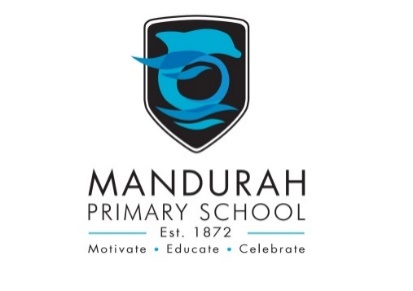 WEEKMONDAYTUESDAYWEDNESDAYTHURSDAYFRIDAYWeek 131st JanSTUDENTS RETURN2nd Feb3rd Feb4th Feb5th FebWeek 27th Feb8th Feb9th Feb10th Feb11th FebWeek 314th Feb15th Feb16th Feb17th Feb18th FebWeek 421st Feb22nd Feb23rd Feb24th Feb25th FebWeek 528th Feb1st Mar2nd MarCommunity Breakfast

Board Meeting3rd Mar4th MarWeek 67th Mar
LABOUR DAY
PUBLIC HOLIDAY 8th Mar9th Mar10th Mar11th MarWeek 714th Mar15th Mar16th Mar17th Mar18th MarWeek 821st Mar
 HARMONY WEEK22nd Mar



23rd Mar24th Mar25th Mar
 Ride to School DayWeek 928th Mar29th Mar30th MarKindy – REACH Rewards Day31st Mar1st AprilWeek 104th April5th April6th April7th AprilREACH Rewards Day8th AprilLAST DAY OF TERM